Компанијата ЛЕОМАР ГРОУП доо е овластен дистрибутер на Bonatti и Fiore за Р. Македонија.Поради зголемување на обемот на работење, имаме потреба за: МЕНАЏЕР ЗА ГОЛЕМОПРОДАЖБА Одговорен за брендот    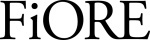 Вработениот ќе биде дел од прекрасна динамична работна атмосфера и опкружување, во кое секој има можност да го даде својот максимум.Менаџерот за продажба ќе има клучна лидерска улога во рамките на Друштвото во делот на големопродажбата. Ќе ја развива и директно учествува во продажбата на брзорастечкиот бренд за хулахопки и чорапи FiORE, ќе учествува во воспоставување и функционирање на сите канали на продажба, активно ќе ги менаџира и подобрува методите на набавка , ќе ги зацврстува  добрите односи со тековните и потенцијалните клиенти, ќе учествува во истражување на нови бизнис можности, како и маркетинг на тековното портфолио.Главни одговорностиРазвој на сите канали на продажбаАквизиција на нови купувачи  и проширување на соработката со постоечкитеПоддршка и воведување на нови производи во компанијата кои ќе ветуват раст и континуирано подобрување на квалитетот на бизнисотОдговорен за наплатаНавремено ажурирање на активностите на конкурентите и обезбедување на поврат на пазарот на нови производи, промени во ценитеОдговорен за маркетингот поврзан со јакнење на брендотСледење на залихите и навремено правење нарачкиРазвивање и одржување на одличен однос со добавувачите од Полска и СрбијаПотребни квалификации:Завршено високо образованиеИскуство во продажба преку сите канали на продажба, особено со клучните кориснициДобро познавање на условите на македонскиот пазарОдлични комуникациски и презентерски способностиВедрина, претставителност и комуникативностЛојалност, иницијативност, енергичност и насоченост кон постигнување на резултатиГрижа и ориентираност кон клиентиСпособност за тимска работа, флексибилност, љубезност и работа под притисокПрофесионален и љубезен односПозитивен ставВозачка дозвола Б категоријаПознавање на работа на компјутер Активна комуникација на англиски јазик.Ние нудиме пријатна работна средина и солидна плата .Само кандидатите кои ќе влезат во потесен избор ќе бидат контактирани.Своите апликации испратете ги на следниов e-mail: info@leomargroup.mkwww.bonatti.mk     Bonatti Macedonia www.facebook.com/BonattiMacedonia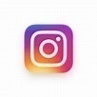 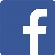 bonatti_macedonia  www.instagram.com/bonatti_macedonia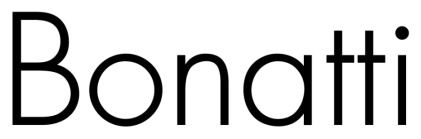 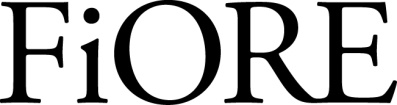 